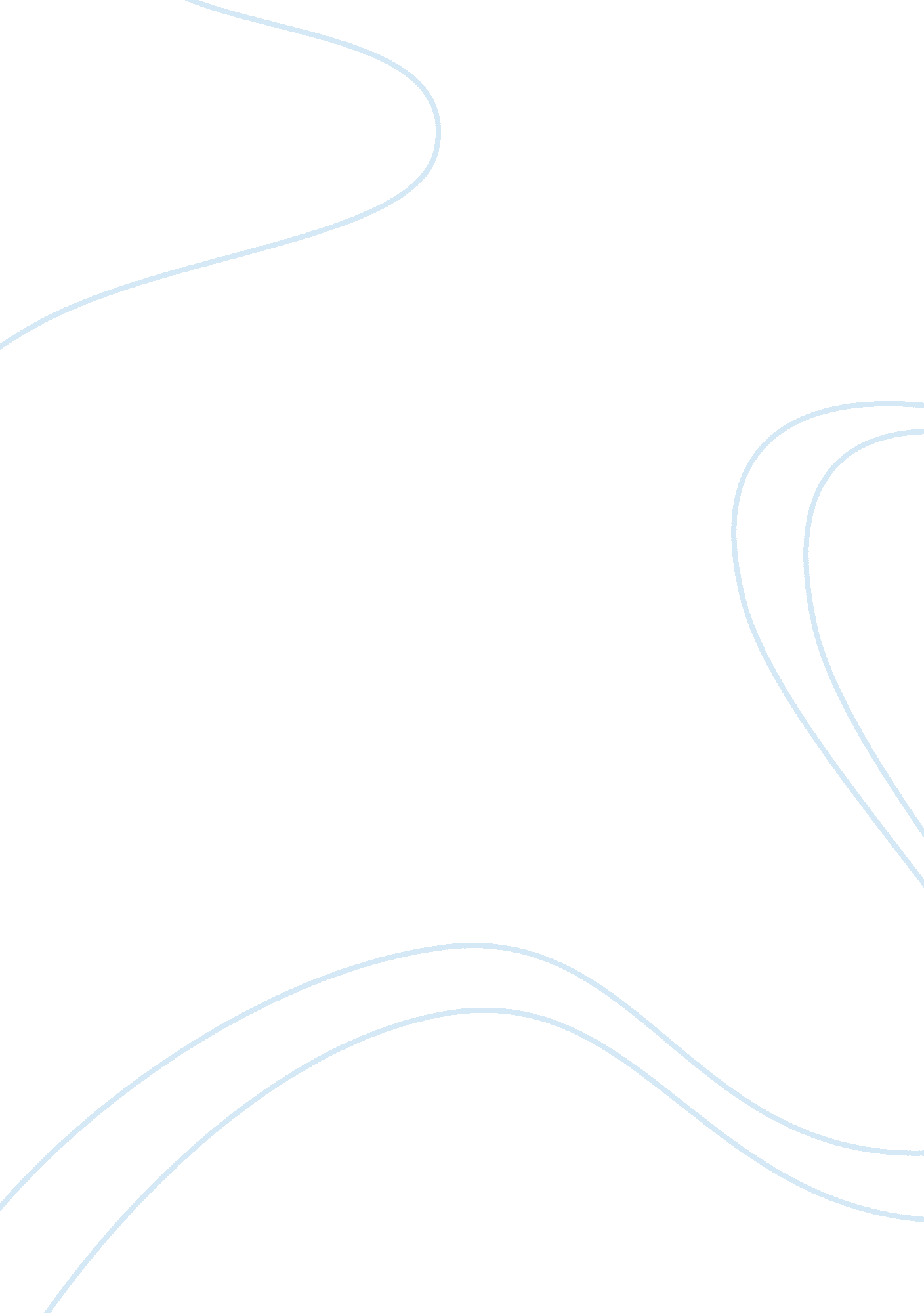 Formic acid ch2o2 structure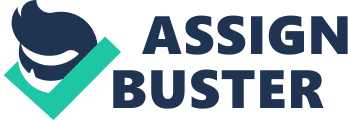 Contents Retention Index (Linear): Popular Diethyl sulfide C4H10S structure structure benzyl propanoate C10H12O2 structure Methylthioethane C3H8S structure Macroeconimics HW 1 Principles of Lesion Localization in Neurology medical terminology module 5 Pros and Cons of a free market 